Suvestinė redakcija nuo 2022-06-01Įstatymas paskelbtas: TAR 2021-12-22, i. k. 2021-26580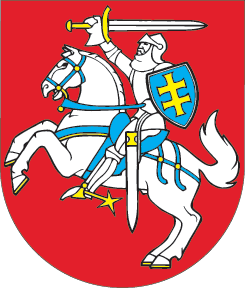 LIETUVOS RESPUBLIKOSVALSTYBINIO SOCIALINIO DRAUDIMO FONDO BIUDŽETO 2022 METŲ RODIKLIŲ PATVIRTINIMOĮSTATYMAS2021 m. gruodžio 14 d. Nr. XIV-749Vilnius1 straipsnis. Valstybinio socialinio draudimo fondo biudžeto 2022 metų pajamos, išlaidos ir planuojamas metų rezultatasPatvirtinti Valstybinio socialinio draudimo fondo 2022 metų biudžetą – 5 982 474 tūkst. eurų pajamų, 5 648 098 tūkst. eurų išlaidų (planuojamas metų rezultatas – pajamos viršija išlaidas 334 376 tūkst. eurų) (1 priedas).Straipsnio pakeitimai:Nr. ,
2022-04-28,
paskelbta TAR 2022-05-06, i. k. 2022-09667            2 straipsnis. Valstybinio socialinio draudimo fondo biudžeto 2022 metų piniginės įplaukos ir išlaidos, kasos apyvartos lėšosPatvirtinti Valstybinio socialinio draudimo fondo biudžeto 2022 metų pinigines įplaukas, išlaidas (2 priedas) ir 235 227 tūkst. eurų kasos apyvartos lėšų.Straipsnio pakeitimai:Nr. ,
2022-04-28,
paskelbta TAR 2022-05-06, i. k. 2022-09667            3 straipsnis. Valstybinio socialinio draudimo įmokų tarifai ir Valstybinio socialinio draudimo fondo veiklos sąnaudų kompensacijų dydžiai 2022 metais1. Patvirtinti draudėjų nedarbo socialinio draudimo įmokos tarifą – 1,31 procento (terminuotoms darbo sutartims – 2,03 procento).2. Patvirtinti šalies bendrąjį nelaimingų atsitikimų darbe ir profesinių ligų socialinio draudimo įmokos tarifą – 0,16 procento.3. Patvirtinti keturias nelaimingų atsitikimų darbe ir profesinių ligų socialinio draudimo įmokų tarifo grupes ir šioms grupėms priskirtų draudėjų mokamų nelaimingų atsitikimų darbe ir profesinių ligų socialinio draudimo įmokų tarifus:1) I grupė – 0,14 procento;2) II grupė – 0,47 procento;3) III grupė – 0,7 procento;4) IV grupė – 1,4 procento.4. Patvirtinti apdraustųjų asmenų bendrąjį pensijų, ligos, motinystės socialinio draudimo įmokų tarifą – 12,52 procento ir jo dydžius atskiroms valstybinio socialinio draudimo rūšims:1) pensijų socialiniam draudimui – 8,72 procento;2) ligos socialiniam draudimui – 1,99 procento;3) motinystės socialiniam draudimui – 1,81 procento.5. Patvirtinti savarankiškai dirbančių asmenų pensijų, ligos, motinystės, nedarbo socialinio draudimo įmokų tarifus:1) pensijų socialiniam draudimui – 8,72 procento;2) ligos socialiniam draudimui – 1,99 procento;3) motinystės socialiniam draudimui – 1,81 procento;4) nedarbo socialiniam draudimui – 1,31 procento.6. Patvirtinti valstybinio socialinio draudimo įmokų tarifus asmenų draudimui Lietuvos Respublikos valstybės biudžeto lėšomis:1) pensijų socialiniam draudimui – 8,72 procento; 2) ligos socialiniam draudimui – 1,99 procento;3) motinystės socialiniam draudimui – 1,81 procento;4) nedarbo socialiniam draudimui – 1,31 procento;5) nelaimingų atsitikimų darbe ir profesinių ligų socialiniam draudimui taikomi šio straipsnio 3 dalyje nustatyti tarifai.7. Patvirtinti Valstybinio socialinio draudimo fondo (toliau – Fondas) veiklos sąnaudų kompensacijos už išmokų, finansuojamų iš Lietuvos Respublikos valstybės biudžeto, skyrimą, mokėjimą, pristatymą ir išieškojimą dydį – 1,4 procento nuo šioms išmokoms skirtos valstybės biudžeto lėšų sumos.8. Patvirtinti Fondo veiklos sąnaudų kompensacijos už pensijų kaupimo dalyvio lėšomis mokamų įmokų surinkimą ir pervedimą pensijų kaupimo bendrovėms dydį – 0,13 procento nuo surinktų ir pervestų įmokų sumos (ne daugiau negu 499 tūkst. eurų). 9. Patvirtinti Fondo veiklos sąnaudų kompensacijos už papildomai iš valstybės biudžeto lėšų mokamų įmokų pervedimą pensijų kaupimo bendrovėms dydį – 0,09 procento nuo pervestų įmokų sumos (ne daugiau negu 152 tūkst. eurų).10. Patvirtinti Fondo veiklos sąnaudų kompensacijos už sveikatos draudimo įmokų surinkimą ir pervedimą į Privalomojo sveikatos draudimo fondą dydį – 0,13 procento nuo surinktų ir pervestų (tarpusavyje įskaitytų) įmokų sumos (ne daugiau negu 2 382 tūkst. eurų).11. Patvirtinti Fondo veiklos sąnaudų kompensacijos už įmokų surinkimą ir pervedimą į Garantinį fondą dydį – 0,31 procento nuo surinktų ir pervestų įmokų sumos (ne daugiau negu 94 tūkst. eurų).12. Patvirtinti Fondo veiklos sąnaudų kompensacijos už įmokų surinkimą ir pervedimą į Ilgalaikio darbo išmokų fondą dydį – 0,31 procento nuo surinktų ir pervestų įmokų sumos (ne daugiau negu 94 tūkst. eurų).4 straipsnis. Vidutinis šalies darbo užmokestis, taikomas apdraustųjų asmenų 2022 metų valstybinio socialinio draudimo įmokų bazei skaičiuotiPatvirtinti vidutinio šalies darbo užmokesčio, taikomo apdraustųjų asmenų 2022 metų valstybinio socialinio draudimo įmokų bazei skaičiuoti, dydį – 1 504,10 euro. 5 straipsnis. Asignavimai iš valstybės biudžeto Bendrajai socialinio draudimo pensijos daliai kompensuoti 2022 metais iš valstybės biudžeto skirti 2 441 698 tūkst. eurų, iš jų 21 691 tūkst. eurų – 2020 metų įsipareigojimui padengti.Straipsnio pakeitimai:Nr. ,
2022-04-28,
paskelbta TAR 2022-05-06, i. k. 2022-09667            6 straipsnis. Lėšos papildomam individualiosios socialinio draudimo pensijų dalies indeksavimui 2022 metaisPapildomam individualiosios socialinio draudimo pensijų dalies indeksavimui 2022 metais iš Fondo biudžeto skirti 70 000 tūkst. eurų.7 straipsnis. Socialinio draudimo pensijų, papildomo socialinio draudimo pensijų indeksavimo koeficientai ir socialinio draudimo pensijų dydžių mato rodikliai 2022 metais1. Patvirtinti šiuos socialinio draudimo pensijų indeksavimo koeficientus ir socialinio draudimo pensijų dydžių mato rodiklius:1) pensijų indeksavimo koeficientą – 1,0847;2) bazinės pensijos dydį – 215,09 euro;3) našlių pensijos bazinį dydį – 32,00 euro;4) papildomo individualiosios socialinio draudimo pensijos dalies indeksavimo koeficientą – 1,0424;5) pensijų apskaitos vieneto vertės dydį – 4,70 euro.2. Patvirtinti papildomo socialinio draudimo pensijų indeksavimo koeficientą ir pagal jį indeksuotus socialinio draudimo pensijų dydžių mato rodiklius:1) papildomo pensijų indeksavimo koeficientą – 1,05;2) bazinės pensijos dydį – 225,84 euro;3) pensijų apskaitos vieneto vertės dydį – 4,94 euro.Straipsnio pakeitimai:Nr. ,
2022-04-28,
paskelbta TAR 2022-05-06, i. k. 2022-09667            8 straipsnis. Fondo biudžeto laikino lėšų trūkumo dengimas Lėšų, reikalingų valstybinio socialinio draudimo išmokoms, trūkumas dengiamas skolintomis lėšomis arba Lietuvos Respublikos Vyriausybės sprendimu – iš kitų šaltinių.9 straipsnis. Įstatymo įsigaliojimasŠis įstatymas įsigalioja 2022 m. sausio 1 d.Skelbiu šį Lietuvos Respublikos Seimo priimtą įstatymą.Respublikos Prezidentas	Gitanas NausėdaLietuvos Respublikosvalstybinio socialinio draudimofondo biudžeto 2022 metų rodikliųpatvirtinimo įstatymo1 priedasVALSTYBINIO SOCIALINIO DRAUDIMO FONDO2022 METŲ BIUDŽETASTūkst. EurLietuvos Respublikosvalstybinio socialinio draudimofondo biudžeto 2022 metų rodikliųpatvirtinimo įstatymo2 priedasVALSTYBINIO SOCIALINIO DRAUDIMO FONDO BIUDŽETO 2022 METŲPINIGINĖS ĮPLAUKOS IR IŠLAIDOSTūkst. EurPakeitimai:1.
                    Lietuvos Respublikos Seimas, Įstatymas
                Nr. ,
2022-04-28,
paskelbta TAR 2022-05-06, i. k. 2022-09667                Lietuvos Respublikos valstybinio socialinio draudimo fondo biudžeto 2022 metų rodiklių patvirtinimo įstatymo Nr. XIV-749 1, 2, 5, 7 straipsnių ir 1, 2 priedų pakeitimo įstatymas1. Pajamos5 982 4741.1. Draudėjų valstybinio socialinio draudimo įmokos402 5131.2. Apdraustųjų valstybinio socialinio draudimo įmokos3 037 2421.3. Savarankiškai dirbančių asmenų valstybinio socialinio draudimo įmokos106 5521.4. Valstybinio savanoriškojo socialinio draudimo įmokos11.5. Delspinigiai, palūkanos ir baudos8011.6. Asignavimai iš Lietuvos Respublikos valstybės biudžeto2 420 0071.6.1. Asignavimai iš Lietuvos Respublikos valstybės biudžeto socialinio draudimo pagrindinei (bendrajai) pensijos daliai kompensuoti2 420 0071.6.2. Kiti asignavimai iš Lietuvos Respublikos valstybės biudžeto01.7. Veiklos pajamos ir iš įtraukto į Fondo apskaitą turto gaunamos pajamos15 3581.8. Europos Sąjungos institucijų pensijų sistemoje įgytos pensinės teisės01.9. Iš pensijų fondų grąžintos lėšos02. Išlaidos5 648 0982.1. Pensijų socialiniam draudimui4 319 1282.2. Ligos socialiniam draudimui441 7202.3. Motinystės socialiniam draudimui421 9612.4. Nedarbo socialiniam draudimui320 0392.4.1. Nedarbo draudimo išmokoms320 0392.4.2. Dalinio darbo išmokoms02.5. Nelaimingų atsitikimų darbe ir profesinių ligų socialiniam draudimui33 8482.7. Neatgautinos ir abejotinai atgautinos sumos7 0002.8. Veiklos sąnaudos104 4022.8.1. Fondo administravimo įstaigų finansavimo sąnaudos93 5252.8.2. Ilgalaikio turto nusidėvėjimas (amortizacija)5 0002.8.3. Kitos Fondo veiklos sąnaudos5 8773. Einamųjų metų rezultatas334 3761. Įprastinė veikla302 5661.1. Įprastinė Fondo veikla302 5661.1.1. Pinigų įplaukos5 935 0451.1.1.1. Draudėjų valstybinio socialinio draudimo įmokos395 3861.1.1.1.4. Nedarbo socialiniam draudimui311 2031.1.1.1.5. Nelaimingų atsitikimų darbe ir profesinių ligų socialiniam draudimui38 0161.1.1.1.6. Pensijų ir nedarbo socialiniam draudimui valstybės lėšomis44 4681.1.1.1.6.1. Pensijų socialiniam draudimui valstybės lėšomis38 8481.1.1.1.6.2. Nedarbo socialiniam draudimui valstybės lėšomis5 6201.1.1.1.7. Nelaimingų atsitikimų darbe ir profesinių ligų socialiniam draudimui valstybės lėšomis 541.1.1.1.8. Pensijų, ligos ir motinystės socialiniam draudimui valstybės lėšomis1 6451.1.1.1.8.1. Pensijų socialiniam draudimui valstybės lėšomis1 1461.1.1.1.8.2. Ligos socialiniam draudimui valstybės lėšomis 2611.1.1.1.8.3. Motinystės socialiniam draudimui valstybės lėšomis2381.1.1.2. Apdraustųjų valstybinio socialinio draudimo įmokos2 976 4971.1.1.2.1. Pensijų socialiniam draudimui2 073 8761.1.1.2.2. Ligos socialiniam draudimui472 4441.1.1.2.3. Motinystės socialiniam draudimui430 1771.1.1.3. Savarankiškai dirbančių asmenų valstybinio socialinio draudimo įmokos105 5911.1.1.3.1. Pensijų socialiniam draudimui75 5681.1.1.3.2. Ligos socialiniam draudimui15 2201.1.1.3.3. Motinystės socialiniam draudimui13 2691.1.1.3.4. Nedarbo socialiniam draudimui1 5341.1.1.4. Valstybinio savanoriškojo socialinio draudimo įmokos11.1.1.5. Delspinigiai, palūkanos ir baudos6411.1.1.6. Asignavimai iš Lietuvos Respublikos valstybės biudžeto2 441 6981.1.1.6.1. Asignavimai iš Lietuvos Respublikos valstybės biudžeto socialinio draudimo pagrindinei (bendrajai) pensijos daliai kompensuoti 2 441 6981.1.1.6.2. Kiti asignavimai iš Lietuvos Respublikos valstybės biudžeto01.1.1.7. Veiklos pajamos ir iš įtraukto į Fondo apskaitą turto gaunamos pajamų įplaukos15 2311.1.1.7.1. Fondo veiklos sąnaudų kompensavimas už surinktas ir pervestas įmokas, už išmokų skyrimą ir mokėjimą10 4191.1.1.7.1.1. Pensijų fondai6441.1.1.7.1.3. Privalomojo sveikatos draudimo fondas2 2911.1.1.7.1.4. Garantinis fondas2511.1.1.7.1.5. Ilgalaikio darbo išmokų fondas1941.1.1.7.1.6. Kitos kompensavimo sumos7 0391.1.1.7.2. Kitos veiklos pajamos4 8121.1.1.8. Iš Rezervo fondo gautos lėšos01.1.1.9. Europos Sąjungos institucijų pensijų sistemoje įgytos pensinės teisės01.1.1.10. Iš pensijų fondų grąžintos lėšos01.1.2. Pinigų išlaidos-5 632 4791.1.2.1. Pensijų socialiniam draudimui-4 317 9581.1.2.2. Ligos socialiniam draudimui˗440 5721.1.2.3. Motinystės socialiniam draudimui-421 4711.1.2.4. Nedarbo socialiniam draudimui-319 2931.1.2.4.1. Nedarbo draudimo išmokoms-319 2931.1.2.4.2. Dalinio darbo išmokoms01.1.2.5. Nelaimingų atsitikimų darbe ir profesinių ligų socialiniam draudimui-33 7941.1.2.6. Lėšos, pervedamos į pensijų fondus01.1.2.7. Fondo administravimo įstaigų finansavimas-93 5251.1.2.8. Kitos Fondo veiklos sąnaudos-5 8661.2. Kita Fondui pavesta veikla01.2.1. Pinigų įplaukos2 938 7221.2.1.1. Lietuvos Respublikos valstybės biudžeto lėšos, skirtos išmokoms finansuoti470 7021.2.1.2. Sveikatos draudimo lėšos1 835 4391.2.1.3. Pensijų kaupimo dalyvių mokamos papildomos kaupiamosios pensijų įmokos394 6101.2.1.4. Iš Lietuvos Respublikos valstybės biudžeto lėšų už pensijų kaupimo dalyvį mokamos papildomos kaupiamosios pensijų įmokos175 1431.2.1.5. Garantinio fondo lėšos31 4141.2.1.6. Ilgalaikio darbo išmokų fondo lėšos31 4141.2.1.7. Kitos piniginės įplaukos01.2.2. Piniginės išlaidos-2 938 7221.2.2.1. Lietuvos Respublikos valstybės biudžeto išmokos-470 7021.2.2.2. Lėšos, pervedamos į Privalomojo sveikatos draudimo fondą-1 835 4391.2.2.3. Pervedamos pensijų kaupimo dalyvių mokamos kaupiamosios pensijų įmokos-394 6101.2.2.4. Pervedamos iš Lietuvos Respublikos valstybės biudžeto lėšų už pensijų kaupimo dalyvį mokamos kaupiamosios pensijų įmokos -175 1431.2.2.5. Garantinio fondo lėšos-31 4141.2.2.6. Ilgalaikio darbo išmokų fondo lėšos-31 4141.2.2.7. Kitos piniginės išlaidos02. Investicinė veikla-12 7992.1. Išlaidos nematerialiajam turtui įsigyti-9 9272.2. Įplaukos, gautos pardavus nematerialųjį turtą 02.3. Išlaidos ilgalaikiam materialiajam turtui įsigyti-3 0322.4. Įplaukos, gautos pardavus ilgalaikį materialųjį turtą 1602.5. Išlaidos akcijoms, obligacijoms, kitiems vertybiniams popieriams įsigyti02.6. Įplaukos, gautos pardavus akcijas, obligacijas, kitus vertybinius popierius03. Finansinė veikla03.1. Gautos trumpalaikės paskolos03.2. Grąžintos trumpalaikės paskolos03.3. Gautos ilgalaikės paskolos03.4. Grąžintos ilgalaikės paskolos03.5. Įsipareigojimų pagal finansinės nuomos (lizingo) sutartis padengimas04. Grynųjų pinigų ir jų ekvivalentų pokytis289 7675. Grynųjų pinigų ir jų ekvivalentų cirkuliacija05.1. Metų pradžioje1 567 8555.1.1. Rezervinio fondo lėšos779 3795.1.2. Kitos lėšos788 4765.2. Pokytis289 7675.2.1. Rezervinio fondo lėšų515 8885.2.2. Kitų lėšų-226 1215.3. Metų pabaigoje1 857 6225.3.1. Rezervinio fondo lėšos1 295 2675.3.2. Kitos lėšos562 3556. Kasos apyvartos lėšos235 227